проект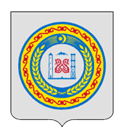 ЧЕЧЕНСКАЯ РЕСПУБЛИКА		ШАЛИНСКИЙ МУНИЦИПАЛЬНЫЙ РАЙОНАДМИНИСТРАЦИЯ АВТУРИНСКОГО СЕЛЬСКОГО ПОСЕЛЕНИЯЭВТАРА ЭВЛАН АДМИНИСТРАЦИ ШЕЛАН МУНИЦИПАЛЬНИ К1ОШТАННОХЧИЙН РЕСПУБЛИКАН ПОСТАНОВЛЕНИЕ  от 00.00.2020 г.	                              				№ 00с. АвтурыОб утверждении Порядка определения видов особо ценного движимого имущества в отношении муниципальных бюджетных и автономных учрежденийВ соответствии с Федеральным законом от 12.01.1996 № 7-ФЗ 
«О некоммерческих организациях», Федеральным законом от 03.11.2006 
№ 174-ФЗ «Об автономных учреждениях», п. 1 постановления Правительства РФ от 26.07.2010 № 538 «О порядке отнесения имущества автономного или бюджетного учреждения к категории особо ценного движимого имущества», администрация Автуринского сельского поселения постановляет:Утвердить прилагаемый Порядок определения видов особо ценного движимого имущества в отношении муниципальных бюджетных и автономных учреждений. Постановление разместить на официальном сайте администрация Автуринского сельского поселения в сети Интернет.Контроль за исполнением постановления оставляю за собой4. Настоящее постановление подлежит направлению в прокуратуру Шалинского района и в Администрацию Главы и Правительства Чеченской Республики для включения в регистр муниципальных нормативных правовых актов Чеченской Республики в порядке, определенном Законом Чеченской Республики от 15 декабря 2009 года № 71-рз «О порядке организации и ведения регистра муниципальных нормативных правовых актов Чеченской Республики».Настоящее постановление вступает в силу на следующий день после дня его официального опубликования.Глава администрацииАвтуринского сельского поселения                                      А.Х-Б. БайалиевУтвержденпостановлением Администрации Автуринского сельского поселенияот 00.00.2020 г. № 00Порядокопределения видов особо ценного движимого имущества в отношении муниципальных бюджетных и автономных учреждений1. Настоящий Порядок определения видов особо ценного движимого имущества  автономного или бюджетного учреждения Автуринского сельского поселения (далее - Порядок) разработан в соответствии с Федеральным законом  Российской Федерации от 12.01.1996 № 7-ФЗ «О некоммерческих организациях», Федеральным законом Российской Федерации от 03.11.2006 № 174-ФЗ «Об автономных учреждениях», постановлением Правительства Российской Федерации от 26.07.2010 № 538 «О порядке отнесения имущества автономного или бюджетного учреждения к категории особо ценного движимого имущества» и устанавливает порядок отнесения имущества муниципальных автономных учреждений Автуринского сельского поселения,  которые созданы на базе имущества, находящегося в собственности Автуринского сельского поселения,  и муниципальных бюджетных учреждений Автуринского сельского поселения 
(далее - автономные и бюджетные учреждения) к категории особо ценного движимого имущества.2. Перечень особо ценного движимого имущества автономного и бюджетного учреждения утверждается постановлением администрации Автуринского сельского поселения и формируется в соответствии с настоящим Порядком:а) при создании автономного или бюджетного учреждения путём изменения типа существующего бюджетного, казённого или автономного учреждения;б) при принятии решения о выделении автономному или бюджетному учреждению денежных средств на приобретение имущества;в) при закреплении объектов муниципальной собственности Автуринского сельского поселения за автономными или бюджетными учреждениями на праве оперативного управления за учреждением.3. К видам особо ценного движимого имущества автономных и бюджетных учреждений относится:а) движимое имущество, балансовая стоимость которого превышает 50 тыс. рублей;б) иное движимое имущество, без которого осуществление автономным или бюджетным учреждением предусмотренных его уставом основных видов деятельности будет существенно затруднено;в) имущество, отчуждение которого осуществляется в специальном порядке, установленном законами и иными нормативными правовыми актами Российской Федерации, в т.ч. музейные коллекции и предметы, находящиеся в федеральной собственности и включенные в состав государственной части Музейного фонда Российской Федерации, а также документы Архивного фонда Российской Федерации и национального библиотечного фонда.4. К особо ценному движимому имуществу не может быть отнесено имущество, которое не предназначено для осуществления основной деятельности муниципального автономного или бюджетного учреждения, а также имущество, приобретённое муниципальным автономным или бюджетным учреждением за счёт доходов, полученных от осуществляемой в соответствии с уставом деятельности.5. Руководители муниципальных автономных или бюджетных учреждений представляют в администрацию Автуринского сельского поселения перечень особо ценного движимого имущества, без которого осуществление автономным или бюджетным учреждением предусмотренных его уставом основных видов деятельности будет существенно затруднено.6. Формирование перечня особо ценного движимого имущества, закрепляемого за автономным или бюджетным учреждением, а также изменения   к указанному перечню осуществляется специалистом администрации поселения с учётом особенностей, указанных в пунктах 3, 4 Порядка по форме, согласно приложению к Порядку.7. После формирования перечня особо ценного движимого имущества специалист администрации поселения подготавливает проект распоряжения администрации поселения об утверждении перечня особо ценного движимого имущества.8. Проект распоряжения администрации поселения об утверждении перечня особо ценного движимого имущества согласовывается с автономным или бюджетным учреждением.9. После подписания, распоряжение администрации поселения об утверждении перечня особо ценного движимого имущества направляется в бюджетное или автономное учреждение и специалисту администрации Автуринского сельского поселения, ответственному за данное направление.10. Специалист Автуринского администрации сельского поселения осуществляет внесение сведений об особо ценном движимом имуществе, включенном в перечень, в реестр муниципальной собственности.11. Ведение перечня особо ценного движимого имущества осуществляется автономным или бюджетным учреждением на основании сведений бухгалтерского учёта о полном наименовании объекта, отнесённого в установленном порядке к особо ценному движимому имуществу, его балансовой стоимости и об инвентарном (учётном) номере (при его наличии).Приложение к Порядку определения видов особо ценного движимого имущества в отношении муниципальных бюджетных и автономных учрежденийПеречень особо ценного движимого имущества_______________________________________(наименование бюджетного или автономного учреждения) №п/пНаименованиеимуществаИнвентарный номерБалансовая стоимость(руб)Остаточная стоимость(руб)Характеристики имущества